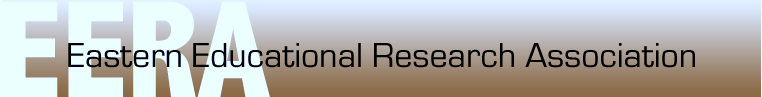 43nd Annual ConferenceEastern Educational Research AssociationDoubletree Hotel by Hilton at SeaWorldOrlando, FloridaFebruary 19-22, 2020Schedule at a GlanceWednesday, February 19
3:00 – 4:00	EERA Executive Board/Hotel Staff Meeting		4:00 – 5:00 	EERA Board of Directors Meeting			5:30 – 7:00	Registration	Thursday, February 20
8:00 – 5:00 	Registration					8:00 – 9:00	Continental Breakfast
9:00 – 9:50	Opening Keynote Session				10:00 – 11:00	Concurrent Session 1				11:10 – 12:10	Concurrent Session 2				12:10 – 1:10	Break for Lunch 1:10 – 2:30	Concurrent Session 3				2:40 – 4:00	Concurrent Session 4				4:15 – 5:15	Birds of a Feather Social	4:15 – 5:15	Special Topic Session – Dissertation to Publication5:30 – 7:30	Graduate Student Reception
Friday, February 217:30 – 4:00	Registration					9:00 – 10:20	Concurrent Session 5				10:30 – 11:50	Concurrent Session 6				Noon – 1:00	Awards Luncheon  				 1:10 – 2:30	Concurrent Session 7				2:40 – 4:00	Concurrent Session 8				4:15 – 5:15	EERA Annual Business Meeting			4:30 – 5:30	Poster Presentations	
5:30 – 7:30	President’s Reception – Palmettos Pavilion		
Saturday, February 229:00 – 11:00	EERA Board of Directors Meeting			 Instructions for EERA Conference Session ChairsTo those who have graciously agreed to serve as a Session Chair at the upcoming EERA conference-THANK YOU! You play an important role in the conference, and in many situations, are helping a new generation of faculty members come to understand and appreciate how academic exchanges occur.Your primary activity as a Session Chair is to introduce the session and the presenters, and to monitor the time allocated for each presenter.  To do this, you will need to determine how many presentations are in your session (typically 3-4, but in some cases five), and you will need to moderate the time each presenter is allocated.  You are also responsible for keeping track of time, and conveying this to the presenters.  You should also save time at the end of your session to allow for a discussion among audience members and fellow presenters.Please plan on arriving to the session you are chairing at least five minutes before the session begins, and please convey to the presenters the order in which they will be speaking (which, unless an issue arises, should be the order listed in the program).  Remember, for some new faculty members or graduate students, this may be their first presentation and they might be quite nervous.In some rare circumstances, there may be a limited audience attending the session you are chairing.  Please work with the presenters to be reasonable about this.  Some session chairs in past years have pulled chairs into a circle and allowed for a more informal discussion and presentations; others have asked the presenters their preferences, etc.Additionally, there are some presenters who will cancel their presentation at the last minute, miss a flight, or have some other event that prevents them from attending the conference.  You will be asked to think on your feet as you handle these types of challenges!Please do everything you can to keep your session on time, as rooms are scheduled back-to-back. When you conclude your session, please be certain to thank the presenters for their work!Special Instructions for Poster PresentersEach poster presenter has been assigned a presentation board number (see listing in schedule for posters on Friday evening) and will have a standalone tri-fold display to attach your materials. Please plan accordingly when organizing your materials and presentation for display.  Keynote Speaker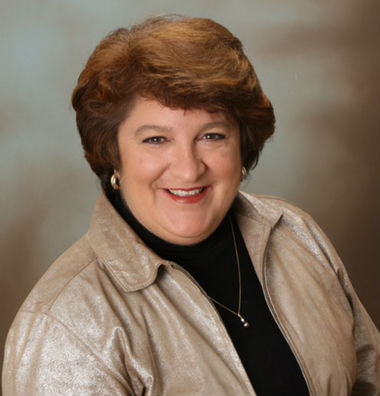 
Dr. Adrienne FrameAssociate Vice President and Dean of Students - University of Central FloridaDr. Adrienne Frame currently serves as the Associate Vice President and Dean of Students in the Division of Student Development and Enrollment Services at the University of Central Florida.  Dr. Frame’s area of supervision encompasses Counseling and Psychological Services, Neighborhood Relations & Safety Education, Student Legal Services, Career Services, Student Accessibility Services, First Year Experience, and the Office of Student Rights and Responsibilities which includes the Office of Student Conduct, Integrity and Ethical Development and Student Care Services.Dr. Frame previously served as an Interim Director of Residence Life and Housing and Special Assistant to the Dean of Students at Suffolk University in Boston, MA.  Prior to that she served as the Dean of Students at Endicott College in Beverly, MA overseeing Residence Life, Counseling Center, Health Center, Community Service, Student Activities, Conduct, Spiritual Life and served as Deputy Title IX Coordinator for student based complaints.  Before Dr. Frame’s tenures in Boston, MA she served in several positions of increasing responsibility in housing and residence life at Florida State University, the University of Miami, and Colby-Sawyer College in New London NH. Originally from Boston, MA, Dr. Frame holds a Bachelor’s degree in Psychology from Denison University in Granville, OH, a Masters of Education in Counseling from the University of New Hampshire in Durham, NH, and a Doctorate in Higher Education from Florida State University in Tallahassee, FL. As a dedicated, passionate, and inclusive student-centered educator, Dr. Frame has enjoyed over 27 years of service to the field of Student Affairs. She has experience with crisis management, protocol development, behavior intervention, Title IX, and strategic oversight of programs and processes. She has been active in regional and national organizations including service as President of the Southeastern Association of Housing Officers (SEAHO) and as a faculty member for the Jim Grimm National Housing Training Institute (NHTI) and for SEAHO’s Regional Entry Level Institute (RELI). She has presented at conferences at the regional and national level and has delivered several invited keynote addresses.Dr. Frame has been married for 20 years to her loving and supportive husband Jim and is the proud mother of 2 wonderful children, Madison 16 and Tyler 15.WEDNESDAY, FEBRUARY 19thTHURSDAY, FEBRUARY 20th8:00 – 9:00 Continental Breakfast (Orange A-B Ballroom)9:00 – 9:50 Opening Keynote (Orange A-B Ballroom)10:00 – 11:00 Session 1Citrus A Room (Paper Presentation)
Session Chair: Jay FengTeacher Values in Immersive Research Experience – What Makes a Difference? A Qualitative Case Study 
Lindsey Hubbard and Margareta ThompsonImpact of Flexible Seating on First Grade Reading Progression
Stephana Logue  Activity Theory Modeling for Troubleshooting School Collaboration
Michelle Kowalsky and Robert S. Fleming Citrus B Room (Paper Presentations)
Session Chair: Orlando Cardozo 	Exploring Lexical Collocations via COCA: The Effectiveness of Explicit Instruction in EAP Writing Courses 
	John Liontas, Imelda Bangun, Umi Saidah, and Siying Li	Developing and Validating a Model of Peer Learning Incorporating Scaffolding Strategies 	Jeeyoung Chun and Katherine S. Cennamo 	Emergence of an Online EdD Program: Challenges and Lessons Learned  	Ron ChildressFlamingo Room (Paper Presentations)
Session Chair: David Alexander 	Focusing on a Neglected Skill: The Effects of a Multi-Sensory Intervention on Capital Letter Formation by Children with ASD or DD	Elena McLaughlin	The Impact of Self Efficacy on Effective Trauma Informed Instruction
	Haley Woodside-Jiron	Effect of Music on On-Task Behavior of Students with ADHD	Forrest Parker Cyprus A Room (Paper Presentations)
Session Chair: Cathy Howell	Falling in Line: Teachers’ Dialectical Confrontation and Development of Standardized Assessment Ideology	Toni Bailey	Utilitarian Inquiry vs. Non-Utilitarian Inquiry Among Teachers: A Self Study of Teaching Inquiry	Jung-ah Choi	Off the Clock: A Never More Relevant, Timeless, Curricular Framework for Art Education	Delane Ingalls Vanada Cyprus B Room (Panel Presentation) College Students with Intellectual and Developmental Disabilities: An Emerging Research Agenda 
	Michael Brady, Kelly Kearney, Angelica Downey, Jacqueline Wood, and Tracy MeinersOrange A Room (Roundtable Presentations)Maximizing Access, Breaking Down Barriers: An Examination of Urban Teacher Perceptions and Curricular Accessibility for Exceptional Education Students Enrolled in Urban, Low Performing, High-Poverty Challenging Schools LaSonya Moore Teachers’ Professionalism: A Survey StudyRoofia Geleshi, Darryl Corey, and Wendy Eckenrod-Green Pre-Service Educators Learn About Social Justice from Justice-Involved Youth with Disabilities 
Mimi Staulters, Nissi Zachariah, Zebnia Reid, Lindsey Weekley, and Taylor Van Auken  Proposing an Addendum for Teacher Evaluation for Elective Courses – A Theoretical framework for Instructional Leaders 
Samantha McElhaney, Lou L. Sabina, and Rajni Shankar-Brown 
Orange B Room (Roundtable Presentations)When “If You Built It, They Will Come” Doesn’t Seem to Work, Perhaps You Should Try “If They Built It, Maybe They Will Use It.” 
Terence Cavanaugh and Nicholas Eastham Emergent Metacognitive Skills and Teacher-Child Relationship Quality in Preschool Children’s Science Learning Outcomes: A Constructivism Perspective 
Shiyi Chen and Burcu Izci Rethinking Culturally Responsive Teaching for Educational Excellence and Equity: Comparative Case Studies of Teachers in China and the U.S. 
Huanshu Yuan A Leadership Journey: Treasures Found and Lessons Learned 
Ted Price and Carol Cash 11:10 – 12:10 Session 2Citrus A Room (Paper Presentation)
Session Chair: Jia “Grace” LiangDefining First-Generation Student Status and Measuring Social Capital in Higher Education	Christi Sudbrock, James Sottile, Tracey Glaessgen, Ximena Uribe-Zarain, and Kim Finch  Unmasking Microaggressions: Counterstories of Chinese International Students in the United States 
Yifan Liao and Jia “Grace” LiangHealth Assessment of Students in a First-Year Living Learning Community 
Ronda Sturgill and Gina FirthCitrus B Room (Paper Presentations)
Session Chair: Cathy Howell 	To Elect or Appoint School Superintendents in the State of Florida? Which Is Best and for Whom? 
	Tim Smith and Jerry Johnson 	Classroom observations in the USA: Principals’ Training, Practices, and Concerns	Amanda Bursey and Roque Neto 	Building Leaders in Urban Youth: The Ecological Influences on Leadership Development	Ashley DominguezFlamingo Room (Paper Presentations)
Session Chair:  Mary Beth Arcidiacono 	Peer Effects in Small-Group Language Interventions 	Michael Mesa and James Hernandez Effects of School Characteristics on Students’ Mathematics Performances in Higher Schools: Does STEM Education Make Any Difference? 
Onder KokluReading Comprehension Instruction in EFL Classes: Exploring Saudi EFL Public Secondary School Teachers’ Classroom Practices 	Sarah Alshehri and Elizabeth Ambe
Cyprus A Room (Paper Presentations)
Session Chair: Elena Mclaughlin 	Faith and Chill: The Story of Black Women and Gendered Microaggressions 	Brittany Lee-WrightExploring Connections Between Transformative Learning and Experiences of Resilience Among College StudentsHeidi Whitford and Carmen McCrinkAn Assessment of the Emotional Intelligence of Brazilian Single Mothers Who Are Recipients of Public Assistance 
J. Patricia Gustafsson and Valerie Bryan-WunnerCyprus B Room (Panel Presentation)Undergraduate Co-Investigators in Education Research 
	Laura Kelley, Monique Alexander, Sara Tours, Elizabeth LaGamba, and Laura Strong Orange A Room (Roundtable Presentations)Men Still Outpublish women: Insider Tips to Help Women in Urban Environments Publish 
LaSonya Moore A Case Study of Writing Quality of Elementary Preservice Teachers: How Teacher Educator Instruction Impacts Writing Improvement in One Semester 
Marci Clark and Andrea Gelfuso The Relationship Between Social Justice Teaching and the Impact of Climate Change in the Latinx Communities in Miami Orlando Cardozo and Ruth Ban Asian American Teachers Wanted: A “Model Minority” Paradox	Jay FengOrange B Room (Roundtable Presentations)The Impact of Gender on the Academic Achievement of International Graduate Students 
Biale Zua Teaching Children with Autism Spectrum Disorder: Addressing Teacher Effectiveness Summer Booth Comparing Beginning and Experienced Teachers’ Self-Assessment of Their Technological Pedagogical Content Knowledge (TPACK)
Aslihan Unal, Zafer Unal, and Yasar Bodur  
12:10 – 1:10 Lunch Break1:10 – 2:30 Session 3Citrus A Room (Paper Presentation)
Session Chair: David OkothDivergent Views of Cybersecurity 
Susan Ramlo and John Nicholas The Impact of Diagnostic Reviews on Priority Schools in Kentucky Matthew Gushta and Jeffrey Harding Combining Technology and Statistical Concepts of Sampling Applied it to Classroom Grouping
Glen A Holmes and Abbot Packard Citrus B Room (Paper Presentations)
Session Chair:  Michelle Kowalsky 	Career Pathways and Experiences of Foreign-Born Deans at U.S. Research Universities 
	Ketevan Mamiseishvili 	Infusing Research in a Kinesiology Curriculum at an All Women’s Institution 	Andrew ShimOK Boomer, Xer, Millennial, Gen Z: Bridging the Cultural Gap Found in the University Classroom 
William Williams, Anita Deck, and Kathryn Tucker  An Examination of a College and Career Preparation Program for Low Socioeconomic and First-Generation Students in an Urban School District 	Beth Gillam Flamingo Room (Paper Presentations) 
Session Chair: Stephen Nelson Sociocultural Theory and the use of Comic Strips in Second Language Acquisition
Luz-Ayde Himelhoch and John Liontas Policy Effects on CBOs and Childcare Centers: Ecological Case Studies Maria Mavrides The Right Stuff: Leadership Lessons from the Perch of John Kemeny’s President’s Pulpit at Dartmouth College Stephen Nelson and Everett Smith Cyprus A Room (Paper Presentations) 
Session Chair: Jennifer Sughrue 	Legal Issues Implicating School Resource Officers 	Jennifer Sughrue and Michael David AlexanderIndiana Teacher Shortage: A Five Year Study Terry McDaniel and Bobbie Jo Monahan Teacher Job Satisfaction and Trust in Principal; The Moderating Effect of Trust in Teachers 	Abdulaziz Alenezi and Ayeshah Alazmi 	10 Districts, 100+ schools, and 225+ teachers in 6 weeks:  Adventures in Scheduling Live Observations to Collect Baseline Measures of Teacher Instruction 	Victoria Coyle Cyprus B Room (Panel Presentation)Higher Education as a Place of Oppression or Place of Hope?: Voices from the Margins 
	Jung-ah Choi, Marie Marcelle Jackson, Virginia Melendez, Melissa McBean, and Christopher Cruz Cullari Orange A Room (Roundtable Presentations)Gendering in Early Childhood Care; A Critical Examination of Its History from Wet Nursing to Preschool Teaching Emily Snowden Motivational Factors for Designing Online Interactive Technologies for Deaf Learners Douglas Asante and Helen Ajar Are Teachers Prepared for Mental Health Concerns in the Classroom? – Researching and Advocating for Policy Change in Teacher Education/Training Requirements 
Lindsay Harrell and Hillary Ellerman Impact of Online Program Offerings on University Organizational Culture  	Randall Peterson, Ellen Rice, and Carmen McCrinkOrange B Room (Roundtable Presentations)Pedagogical Implications of Research About Praise 
Laura Kelley and Sophia Joanow Examining the Professional Development Needs of K-12 Teachers in Georgia Aslihan Unal Emotionally Responsive Classrooms: How Can Caring Professors Help? 
Sara Tours, Linda Zane, Laura Strong, Monique Alexander, Eric Bieniek, and Laura Kelley2:40-4:00 Session 4Citrus A Room (Paper Presentations)
Session Chair: Cathy Howell The Inequitable Expectations on First Year PhD Students  
Kristen FungPatterns of Problem Solving in College Students: Validation and Latent Classes of Ability 
Eli Jones and Kristin Seamon Lilly The Value of Micro-Credentials: The Employer’s Perspective
Thomas Gauthier“When the wheels come off”: STEM Departmental Leadership Perceptions of Culturally Responsive Mentoring 
Cathy Howell, Anna Sanczyk, Niesha Douglas, and Lisa Merriweather Citrus B Room (Panel Presentation)

	Navigating Administration and Scoring Challenges as Part of an Ongoing Certification Testing Program 	Jasmine Carnell, Sarah Underwood, and Laura Skillman Flamingo Room (Paper Presentations) 
Session Chair: Carol Watson	We Don’t Dream: Intersectionality Among Emerging Scholars in South African Higher Education Institutions 	Sabrina Wesley-Nero	A Culturally Relevant Diabetes Prevention Program 
	John Queener 	Starting from Scratch: Developing a Survey Instrument to Support the Evaluation of a Program Designed to Increase Teachers’ STEM Content and Pedagogical Knowledge 	Victoria Coyle, Devdass Sunnassee, Malitsitso Moteane, Stephanie Gomez, and Seongeun Kim  Gender Bias in the Middle Level Classroom: The Intersection of Data, Teacher Self-Perceptions, and Student Perceptions Jenna Plump, James Durham, and Carol Watson  Cyprus A Room (Paper Presentations) 
Session Chair: Roofia Galeshi 	The Effects of a Blended Learning Curriculum on the STEM Achievement of Students from Low-Socioeconomic Backgrounds  	Steven Seage and Mehmet TüregünCollaborative STEM Professional Development for Secondary Mathematics Teachers	Darryl Corey and Roofia Galeshi Charisma and Leadership: A Case Study from a Central Florida School District Teresa Rizzo, Lou L. Sabina, and Chris Colwell	Holistic Understanding of the Impacts of South Asian Parental Behavior on Children’s Academic Achievement Based on Cognitive and Narrative Interviews 	Shahid Rasool and Jingshun ZhangCyprus B Room (Invited Session)Getting that Higher Education Position 
	George Watson, William Williams, Kenda Grover, and David ShannonOrange A Room (Roundtable Presentations)“The Most Certain Way to Succeed Is Always to Try Just One More Time” – Finding Praxis Success Through the POST Tutoring Center 
Kandice Rowe Does Social Emotional Learning Affect Student Achievement?Marina Montesino Ethic of Care in Teaching and Teacher-Child Interactions Ithel Jones Effect of Coach Gender and Participation in Female High School Sports 
Stephen Nelson and Jeffrey Sousa 
Orange B Room (Roundtable Presentations)Investigating Preschool Teachers’ STEM Knowledge and Confidence Before an Engineering Targeted Professional Development Activity Jade Burris Orange B Room (Roundtable Presentations)Did I Make the Right Choice? An Autoethnographic Analysis of Conversations During the Long Car Ride Home from My Gifted Son’s New School 
Keishana Barnes Unconventional Partnerships for Leadership Preparation Brianne ReckNo Busy Work: Transparent Teaching/Learning for Adult Learners Jay FengBenefits and Challenges of Flipped Classrooms Timothy Holcomb 4:15 – 5:15 Birds of a Feather Social Discussions (Orange A-B)	iPads in the Classroom: What Are Best Practices?	George WatsonDoctoral Programs in Education  	P. Mark Taylor Finding Our Way from Teacher Education to Teacher Evaluation
	Jennifer Maguire	Developing and Sustaining a Writing Habit	Katherine Cennamo and Sharon Stidham 	3, 2, 1: Tools to Facilitate Social Emotional Learning and Teacher Self-Care  	Amber Peacock	Every Teacher Needs a Little Disney Sparkle in Their Life: One University’s Approach to Researching the Self-Care Habits and Levels of Anxiety of Pre-Service Teachers Before, During, and at the End of Their Student Teaching Experience, and the Approach We Are Taking to Combat it. 	Ashley Miller, Mimi Staulters4:15 – 5:15 Dissertation to Publication – Special Invited Session (Citrus A)Join Kate Mamiseishvili in a session devoted to turning your dissertation into a publication for a research journal.5:30 – 7:30 Graduate Student Reception (Orange A-B)_____________________________________________Friday, February 21st9:00 – 10:20 Session 5Citrus A Room (Paper Presentation) 
Session Chair: Jeeyoung Chun Glossarial Visualization for Social Studies to Increase Reading Comprehension in Content Areas for Chinese Rural Dyslexic Students
Hongwei SuAn Empirical Method to Develop and Evaluate Expert Student Performance
Oliver Edwards Implementing Deeper Learning in Title 1 STEM Focused High Schools – An Inclusive Approach to Preparation for College and Career
Liz Bergeron Ethnic Identity Development and How Second-generation Vietnamese American Youths Mitigate Cultural Conflict
Tham Tran and Elizabeth AmbeCitrus B Room (Paper Presentations) 
Session Chair:  Beena Achhpal 	Examination of Teacher Metacognitive Competencies Following a Think-Aloud Workshop
	Sarah Woods 	Factors That Influence Elementary Teachers’ Teaching Efficacy:  The Case of Apex Elementary School	Karin Loach	Implementing Serious Classroom Play: An Investigation Linking Student Achievement to Teachers’ Fidelity of Implementation of GlobalEd, a Classroom-Based Simulation Game	Jeremy Riel and James Oren	Mother Child Interactions Around Digital Media Applications	Ithel Jones and Burcu Izci Flamingo Room (Paper Presentations) 
Session Chair: Jennifer Sughrue 	“It Was Just the Right Thing to Do”: Women Higher Education Administrations Theorize Ethical Leadership	Jill Channing 	A Proposed Framework for Developing & Examining Doctoral Programs in Education	P Mark Taylor 	Investigating the Colombian University System:  What Does the Future Hold?	Ali Sakkal  Is Boyer’s Scholarship Reconsidered still relevant?   A Case Study of a College-Wide Professional Learning CommunityJennifer Sughrue, Douglas Carothers, Hasan Aydin, and Michael Houdyshell  Cyprus A Room (Paper Presentations)
Session Chair: Heather Desiral 	A Renewed Examination of the Stigma Associated with Community College Career and Technical Education	Thomas Gauthier Exploring Effective Online Instruction for In-service and Pre-service Teachers	Ginger Black and Robert Ceglie Developing Pedagogical Thoughtfulness and Professional Development in Preservice Teachers 
Amber Peacock Cyprus B Room (Paper Presentations)Session Chair: Elif Gokbel Service Learning in Community Partnership Schools 
	Ann Martinelli Qualitative measures of teacher effectiveness during reading instruction to 3rd and 4th grade learners	Mary Beth ArcidiaconoParenting, Loneliness, and Stress in Chinese International Students: Do Parents Still Matter from Thousands of Miles Away? 	Shu Su and Xi Lin	Don’t Get Duped: Exploring PSTs Source Evaluation Criteria and Strategies	Elif Gokbel, Heather Hagan, and Allison I. Faix  Orange A Room (Roundtable Presentations)Foot in the Door, Competent to Transfer, Free to Flee, and Passionate Persisters LaSonya Moore Analysis of Syllabi for Undergraduate and Graduate Literacy Methods Courses 
Donna Fogelsong and Miranda Sigmon Building Undergraduate Student/Professor Relationships Through Early-Semester Office Visits 
Elizabeth LaGamba and Laura Strong Fostering Student Academic Literacy: Collaboration Between the University Learning Center and Faculty Olena Drozd 
Orange B Room (Roundtable Presentations)Efficacy of the Co-Teaching Model of Student Teaching Anita Reynolds Open Source vs. Tenure and Promotion Terence Cavanaugh The Recruitment, Preparation, and Retention of 21st Century Educators: The Benefits of Collaborative Clinical Partnerships Nancy Bradley How High School Teachers Describe Their Experience of Losing Students Due to DeathAshley Jean Francois 10:30 – 11:50 Session 6Citrus A Room (Paper Presentations)
Session Chair: David Alexander The Perceptions of New Teachers of Color in Regard to Culturally Synchronous Mentoring
Franchesca Ho sang Discovering Themes in Learner Variability:  A Qualitative Case-study Investigation of Twenty-one Teacher Submissions for a Micro-credential Focused on Attention Waylon Lindsay and Lauren Acree Control Vs. Community: Reviewing the literature on preservice teachers' classroom management perceptions
Monique Alexander and Sara ToursPre-Service Teachers’ Perceptions of Early STEM Education 
Rachel Geesa, Burcu Izci, Shiyi Chen, and Hyuksoon Song Citrus B Room (Paper Presentations)
Session Chair:  Beena Achhpal 	An Examination of Teacher Perception of Leadership Effort on Commitment to Stay using Mediation	Ted Kaniuka Factors that Contribute to PK-12 Teacher Retention in One Midwest School District	Jeffery Phillips and James Lampley 	Examining Educational Leadership Dispositions: A Valid and Reliable Assessment of Leadership Dispositions, a Cumulation of a Multi-Year Study	Adrianne Wilson, Gina Almerico, Patricia Johnston, and Suzanne Ensmann  An Application of Multilevel Modeling to Single-Subject Design in Special Education: A Simulation Study 
Xiao Xi Dong, Mehmet Türegün, Lilia C. DiBello, and Fan Huang Flamingo Room (Paper Presentations)
Session Chair: Mark Taylor  	The Effect of Mathematical Task-Identification Workshops on Preservice Teachers’ Knowledge of Cognitive Demand	Megan Cannon, Sofia Hatziminadakis, and Kia Sarnoff  	Comparison of Student Success for Different Homework Formats in College Algebra and Trigonometry	Lisa Darlington and Katherine Bowe	Preparing Teachers for Diverse Schools - An Online Tool for Calculating School Diversity for Field Placements 	Zafer Unal and Aslihan Unal Why Are We Here? Reflecting on Purpose and Practice in Teacher Education Programs
Angela Williams and William Williams Cyprus B Room (Panel Presentation)Mentoring Beginning Faculty and Doctoral Students in Academia: Building Supports and Strategies 	Jamie Carney and Simone MayOrange A Room (Roundtable Presentations)Perspectives in Instructional Use of Massive Photo-Generic Recognition Systems David Okoth A Sharecropper’s CultureFrances Alexander Comprehensive Assessment and Comprehensive Services: Standardized Test Scores and Supports for Economically-Disadvantaged Students in MassachusettsJohn Scopelleti and Stephen Nelson Orange B Room (Roundtable Presentations)Social Justice Practice in the Teacher Education Program Cheng Hsien WuIf a Tree Falls in a Forest and No One Is Around to Hear It, Does it Make a Sound? A Modern-Day Exploration of the Classic Thought Experiment: If Critical Thinking Is Developed but Not Assessed, Was it Learned? Liz Bergeron and Carol Gittens Preservice Early Childhood Teachers’ Science Teaching Self-Efficacy and Science Talk: Using Informational Texts in Primary Grade ClassroomsInsook Huh and Ithel Jones The Department Chairperson Expectations and Preparation for Involvement in Academic Fundraising: A Case for Leadership, Training, and Philanthropic Strategy 
Everrett SmithBuilding Teacher Efficacy in Teaching WritingJennifer VanSlander Noon – 1:00 Awards Luncheon (Orange A & B)1:10 – 2:30 Session 7Citrus A Room (Paper Presentation) 
Session Chair: David OkothAn Analysis of Assessment Tasks in Middle Level Mathematics Textbooks 
Megan Cannon and Sofia HatziminadakisHow do Teachers use Story Cubes to Support Young Dual Language Learner's Language Development? Michelle Amodei and Laura Strong Am I Who I Am Because I Am Bilingual? The Relationship Between Bilingual Proficiency and Language Identity
Mariano Garcia, Jennin Gonzalez, Ruth Ban, and Jean Daceus  University & Community Engagement: Collaborative Partnership Outcomes
Georgianna Duarte  Citrus B Room (Paper Presentations) 
Session Chair: John Nicholas  	Chinese College Students’ Attitude and Intention of Adopting Mobile Learning	Xi Lin and Shu Su	The Relationships between Gender and Graduation Rates, Types of Dissertation, and GRE Scores for Ed.D. Graduates	Jim Lampley and Jill Channing 	Bayesian Latent Class Analysis: Sample Size and Classification Precision	Diana MindrilaEmpowering Culturally Responsive Teaching Practice for Historically Marginalized Students in Higher Education
Huanshu Yuan Cyprus A Room (Paper Presentations)
Session Chair: Jennifer Sughrue 	Middle and High School Principal Perspectives on Cyberbullying	Sherry PittmanThe Legal Rights of Transgender Students in Schools: Athletics or Bathrooms	Michael David Alexander and Jennifer Sughrue Digital Applications as Comprehension Tools for the Math and Science Classroom
	Theoni Soublis, Rachel Cacace, and Emily Champagne  	The Space Between: The Untapped Potential of Teacher Leaders for School Improvement	Marcia Peck and Barbara Roquemore Cyprus B Room (Paper Presentations) Session Chair: Heather Desiral The Development and Postsecondary Enrollment of Black American Men: The Perceived Influence of Environmental Factors	David Tolliver and Michael Miller 	The Influence of Leadership on Faculty Morale in Hard Times 	Cristina Haverty Living Now, Transported Back, Looking Forward: Oral Histories of Historic Virginia Key Beach Park 
Heather Desiral Flamingo Room (Panel Presentation) 	Climbing the Ivory Tower: Career Trajectories of Men and Women	Sharon Latkovich Valente and Kenda Grover Orange A Room (Roundtable Presentations)Key to Mentoring New Faculty Members Aaron Oberman Screen Time and Extended Exposure Jena Hartley She Leads: Pathways to STEM Development for Gifted Black Girls Deneen Dixon-Payne Meeting the Needs and Expectations of Parents in a University-Community Partnership: After-School Tutoring as an Early Field Experience Meagan Arrastia-Chisholm, Samantha Tackett, Kelly Torres, and Carlos Hundley Graduate Students Journey: Supportive and Challenging Strategies Leading to Adjusting to a Graduate Program Roofia Galeshi, Darryl Corey, and Jung-ah Cai 
Orange B Room (Roundtable Presentations)The Impact of Culturally Responsive Teaching on the Learning of University English LearnersTracy Butler and Arlette DeJesusWoolly Bully: Exploring Science Identity and Attitudes in the Context of Citizen Science Project Tara AlcornStudent Interest in Engineering and the Impact of Altruistic FramingMaggie Mastrogiovanni and Lindsey Norris “Thank You, Mr. Falker!” Instructional Strategies for Empathetic Understanding of Dyslexia Donna Fogelsong, Mary Tackett, and Paige Horst  2:40 - 4:00 Session 8Citrus A Room (Paper Presentations) 
Session Chair: Heather Desiral Through the Eyes of Early Childhood Teachers: Global Citizenship in the Classroom 
Jacqueline Routhier and Sara Tours The findings of: The Correlation of Massachusetts ESL Teachers’ Preparation and ELL Program Ranking
Leah Palmer An Investigation of Preservice to Inservice Teacher Efficacy 
Gina Gresham Cultural Awareness in Online Classes of Arabic as a Foreign Language
Mahmoud Abdel-Rahman Citrus B Room (Paper Presentations)
Session Chair:  Carol WatsonAssessment of Math Teacher Dispositions with the Beliefs about Teaching Scale (BATS2) and Short-Form Experiential Teaching Questionnaire (ETQ2) 
W. Steve Lang and LaSonya Moore 	Perceived Versus Measured Achievement in the Middle Level Science Classroom: The Impact of Socio-Economic Status 	Ian Petrillo and Carol Watson  	Identifying, Describing and Developing Teachers Who Are Gifted  	Meta Van Sickle, Julie Swanson, and Judith BazlerExamining the Impact of Strategy Instruction on 8th Grade Students Essay Writing 
Susanna Launder and Stephanie Anderson Flamingo Room (Panel Presentation)
	Evidence of the De-Evolution of Evidence-Based Practices in Public Education 	Michael Brady, Lisa Finnegan, Jennifer Amador, and Lauren Berlingo Cyprus A Room (Panel Presentation)
	Racial Justice and Civil Rights, Empowerment and Economic Advancement, Health and Safety: Oral Histories of the YWCA	Lesley Alfonso, Kimberly Allison, Cierra Burnes, Philip Corr, Jean Daceus, Yolanda Evans, Marie Francois, Jennin Gil, Kim Harrell, Carly Orshan, AnaMaria Rodriguez, Naomi St. Gerard, Emelda Wallace, Michael Woodward, Ruth Ban, and Lilia DiBello   Cyprus B Room (Paper Presentations) Session Chair: James Sottile  	Undergraduate Preservice Teachers’ Use of Praise 	Laura Kelley and Sophia Joanow 	When Adding Feet to a Snake Is as Nonsensical as Gilding the Lily: VP Idiom Understanding in English and Chinese – A Pedagogical Proposal 
Siying Li and John Liontas The Effect of the Flexible Modular Schedule on Student Academic Achievement, Student Behavior, and Student Development 
Robert Kroll, James Sottile, Cynthia MacGregor, Kim Finch, Tracey Glaessgen, and Ximena Uribe-Zarain 	The Effectiveness of Online Learning Communities for College Students 	Alexandra Minnick Orange A Room (Roundtable Presentations) Capturing the Power of Play: An Analysis of the Benefits of Play in the 21st Century ClassroomAshley DowdellThe Student Experience of Reintegration into Higher School after Cancer Treatment Carl PattonUnderstanding ACCESS Data: Deconstructing Skill Performance for Elementary English Language Learners Miranda Sigmon and Donna FogelsongTolerance for Disagreement: When Children Say “No”David Tolliver Examining the Professional Development Needs of K12 Teachers in FloridaZafer Unal and Aslihan Unal Orange B Room (Roundtable Presentations) Discovering the Social Identity of Adolescent English Learners in Culturally Complex Communities Tracy Butler and Teresa Kennedy Are You Texting in Class?: A Study on Mobile Messaging in the ClassroomBrittney SpenceBlending Learning at K-12Maha Alfaleh Investigating Differentiation: Research Based Practices Lori Smolleck 4:15 - 5:15 EERA Business Meeting (Harbor C)
4:30 – 5:30 Poster Presentations (Orange A & B)Motivational Reasons Based on Self-Determination Theory and their Differences Regarding Achievement-Goals, Foreign-Language Anxiety, and Self-Efficacy
Juhee Kim and Jeannine Turner “Contemporary Wokeness”: A Mixed Methods Study of White Anti-Racist Activists
Makeda Singleton Elementary Students’ Science Beliefs and Science Achievement: Analysis of Structural Equation Modeling Using TIMSS 2015 Data in the United States
Insook Huh and Cheyeon HaMiddle School Teachers STEM Career Awareness: A Case Study on Makerspaces 
Jessica SchouweilerS.T.E.M Morphs into T.E.M.S.
Marsha Samuels Black Like Me: Narratives of Black Graduates of Predominately White High Schools
Clarence Walker Goal Orientations and Language Attainments of Chinese University English Language Learners
Fang Liang, Yanyan Chen, and Jeannine E. TurnerAddressing Beginning STEM Teachers Needs
Theresa DeeneySelf-Regulated Learning in Teacher Education: A Literature Review
Caryn Caruso
The Effect of Tribal Scholarships on Native American Cultural Capital
Belinda Smith Increasing Knowledge and Decreasing Misconceptions of Attention-Deficit Hyperactivity/Impulsivity Disorder through Professional Development with K-12 EducatorsLesley Kopsick How International College Students understand Entrepreneurial Readiness and Business-Related Skills: A Qualitative Study
Aleksandar Chonevski I love that!: Peer Learning Communities to support PST lesson planning
Heather Hagan Reading Motivation in Bi/Multilingual Latinx Adolescents: An Exploratory Structural Equation Model
Robert Griffin, Lama Farran, and Diana Mindrilla The use of an OER in a physical education course and the effect on student success
Lisa Jellum An Investigation of the Impact of Math Standards Changes on Middle School Students’ Self-Efficacy
Mechelle Nivens Impact of Self-Construal and Achievement Motivation on Subjective Well-Being
Gen Li and Qiong Wu An Analysis of Early Childhood and Elementary Pre-Service Teachers Geometry Content Knowledge and Accompanying Errors
Judy Werner and Mike Long An Assessment of Montessori Public Education in Middle Schools in Broward County Florida: A Mixed-Methods Inquiry
Zylia Knowlin The ITEST STEM Summer Academy Using Drone Technology
David Shannon, Chih-Husan Wang, Sangah Lee, Margaret Mastrogiovanni, and Yan Dai Student Remediation: Addressing the Process of Student Remediation for Higher Education
JC Ausmus, Brittney Barnett, Katherine Barker, and Heather Windham  High and Low Postsecondary Student Procrastinators and their Future Plans
Laura Jakiel and Alysia Roehrig How International College Students Understand Entrepreneurial Readiness and Business-related Skills: A Qualitative Study
Aleksandar Chonevski Preparing Instructional Designers for the Future: A Metasynthesis of Qualitative Research
Rebecca Clark-Stallkamp, Ghadah Almutairy, and Helen Ajao Real-world Experiences of Adult Females with Emotional/Behavioral DisabilitiesNicole Dieguez Motivational Profiles of Chinese Undergraduate English Language Learners Yanyan Chen and Fang Liang Measuring Social Learning Outcomes through Paideia SeminarsAnthony Setari and Lori-Ann Ferraro To Be or Not to Be: Reason and Prospect of a Vanishing Mixtec LanguageBalarama Avadhuta Improving Spatial Visualization Skills with 3D Designing Training in a Virtual EnvironmentCigdem Meral and Deniz Eseryel Lived Experiences of ESE Educators Who Remediate Reading of Multiply-Marginalized SWSCDsCourtney Brown Faculty Preparedness for Synchronous Online Instruction Caldeira Ripine and Enilda Romero-HallThe Lived Experiences of Gifted Adults: From Childhood to Adulthood (Exploratory Study)Verona Nisbeth-Hart5:30 – 7:30 President’s Reception (Orange C-D) Saturday, February 22nd 10:00 – Noon EERA Board Meeting (Magnolia C)_______________________________________________________________				EERA Board of DirectorsEERA Past PresidentsFuture Conference Locations and DatesPLEASE REMEMBER TO COMPLETE YOUR POST-CONFERENCE EVALUATION SURVEY!Special thanks to all proposal reviewers, session chairs, and a special gratitude to Jessica Bucholz, for their work related to conference planning and schedule preparation.  And a special thank you to our graduate student volunteers who assisted with the registration logistics.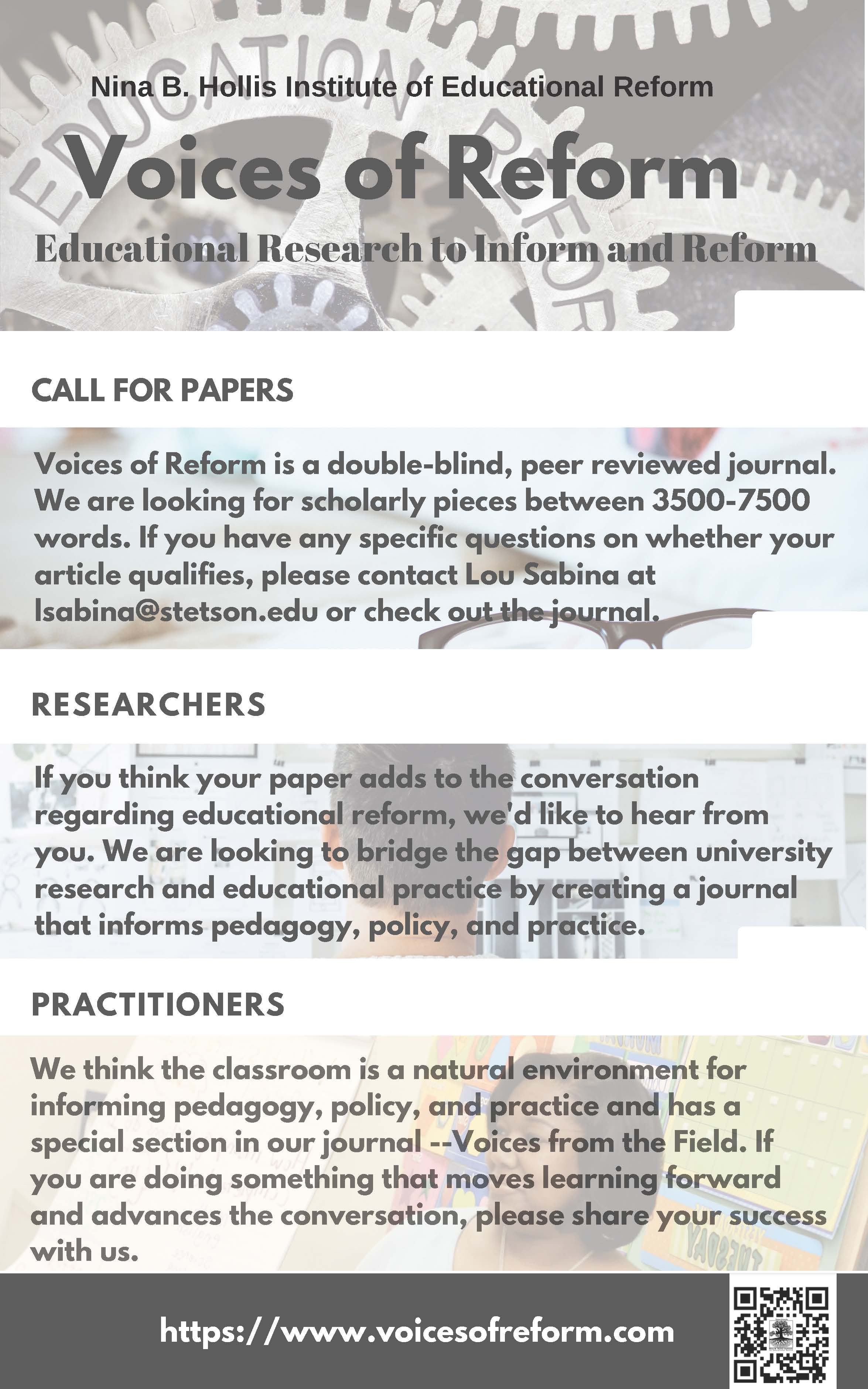 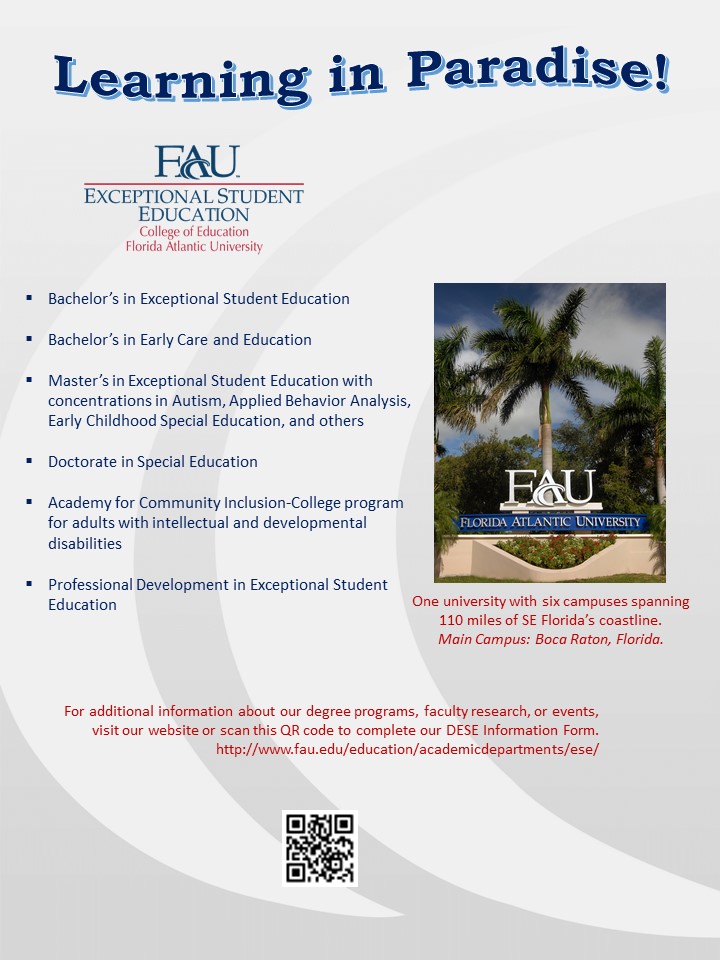 3:00 – 4:00EERA Executive Board/Hotel Staff Meeting	Magnolia C4:00 – 5:00EERA Board of Directors MeetingMagnolia C5:30 – 7:00RegistrationMagnolia APresidentGeorge WatsonMarshall UniversityCollege of Education and Professional DevelopmentHuntington, WV 25755watson@marshall.edu 304-696-2874JRE Co-EditorsKristen McHenryEast Tennessee Universitymchenry@etsu.edu 423-439-5059Tracy ButlerAnderson UniversityAnderson, SC 29621tbutler@andersonuniversity.edu President-Elect/Program ChairGrace J. LiangKansas State UniversityManhattan, KS 66506785-532-5784gliang15@k-state.eduDirector of Divisions - SIGsRoofia GaleshiRadford UniversityRadford, VA 24141rgaleshi@radford.edu     540-831-7661SecretaryJason SchenkerKent State UniversityFoundation, Leadership & Administration330-672-5797jschenke@kent.edu Director of MembershipBeena AchhpalSouthern Connecticut UniversityNew Haven, CT 06515Achhpalb1@southernct.edu 203-392-6706TreasurerJohn FlynnWidener UniversityChester, PA 19013jcflynn@widener.edu Director of Student ServicesRoque Netomedresearch@gmail.com Vice President for Conference PlanningJessica Bucholzjessicalynnebucholz@gmail.com 
Immediate Past PresidentShawn M. FitzgeraldAntioch University New EnglandKeene, NH 03431sfitzgerald3@antioch.edu Director of CommunicationsWilliam (Willy) WilliamsConcord UniversityAthens, WV 24712williamsw@concord.edu  304-384-6222 Director of Awards and SponsorshipsIman ChahineUniversity of Massachusetts LowellLowell, MA 08154Iman_Chahine@uml.edu 978-934-5233Director of HospitalityCarol WatsonKutztown UniversityKutztown, PA 19530watson@kutztown.edu 484-332-5098Director of Conference Special ProgramsKenda GroverUniversity of ArkansasFayetteville, AR 72701kgrover@uark.edu  479-575-2675YearsNameEmployer1977-1979Mervin LynchNortheastern University1979-1981Philip MerrifieldNew York University1981-1983Joseph RyanUniversity of South Carolina1983-1985Janice ScheunemanPA Board of Medical Examiners1985-1987Susan ZelmanEmanuel College   1987-1989Betty YarboroughOld Dominion University1989-1991C. Thomas GoodingSUNY at Oswego1991-1993James T. FlemingSUNY at Albany1993-1995Carol Lee LynchWaldwick (N.J.) Public Schools1995-1997Martin W. SharpPenn State University1997-1999Virginia ShipmanUniversity of New Mexico1999-2001John von EschenbachUniversity of West Georgia2001-2003Bernard BroganWidener University2003-2005Michael S. GreenHudson Valley Community College2005-2007Marshall StraxSaint Elizabeth College2007-2009David ShannonAuburn University2009-2011Abbot PackardUniversity of West Georgia   2011-2013Andy ShimUniversity of South Dakota2013-2015Michele ParkerUniversity of North Carolina-Wilmington2015-2017Michael T. MillerUniversity of Arkansas2017-2019Shawn FitzgeraldWidener University2021Savannah, GAFebruary 16-192022Clearwater, FLFebruary 